ПРОЕКТ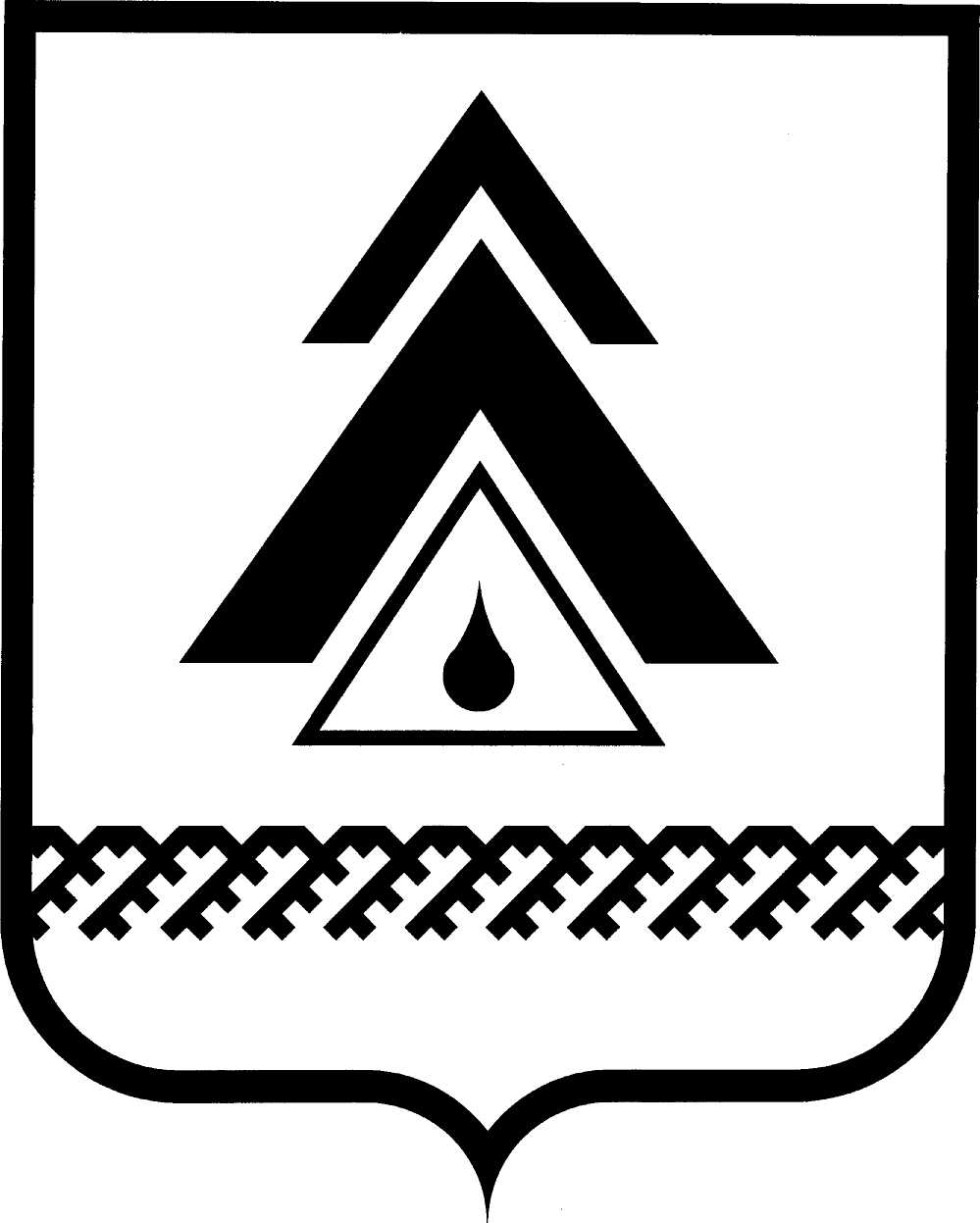 ДУМА НИЖНЕВАРТОВСКОГО РАЙОНАХанты-Мансийского автономного округа - ЮгрыРЕШЕНИЕО внесении изменений в Устав Нижневартовского районаВ соответствии с Федеральными законами от 06.10.2003 № 131-ФЗ                       «Об общих принципах организации местного самоуправления в Российской Федерации», от 29.12.2017 № 455-ФЗ «О внесении изменений                                                        в Градостроительный кодекс Российской Федерации и отдельные законодательные акты Российской Федерации», от 29.12.2017 № 463-ФЗ                             «О внесении изменений в Федеральный закон «Об общих принципах организации местного самоуправления в Российской Федерации» и отдельные законодательные акты Российской Федерации»Дума районаРЕШИЛА:1. Внести изменения в Устав Нижневартовского района согласно приложению.2. Направить настоящее решение на регистрацию в Управление Министерства юстиции Российской Федерации по Ханты-Мансийскому автономному округу – Югре в установленные законодательством сроки для государственной регистрации. 3. Решение опубликовать (обнародовать) на официальном веб-сайте администрации Нижневартовского района (www.nvraion.ru) и в приложении «Официальный бюллетень» к районной газете «Новости Приобья» после государственной регистрации.4. Решение вступает в силу в соответствии с Федеральным законом                        «Об общих принципах организации местного самоуправления в Российской Федерации».Приложение к решению Думы районаот ___________ №______Изменения в Устав Нижневартовского района1. В статье 13:1.1. Наименование изложить в следующей редакции:«Статья 13. Публичные слушания, общественные обсуждения».1.2. Пункт 4 части 4 признать утратившим силу.1.3. В части 5 слова «Порядок организации и проведения публичных слушаний» заменить словами «Порядок организации и проведения публичных слушаний по проектам и вопросам, указанным в части 4 настоящей статьи,».1.4. Дополнить частью 7 следующего содержания:«7. По проектам генеральных планов, проектам правил землепользования и застройки, проектам планировки территории, проектам межевания территории, проектам правил благоустройства территорий, проектам, предусматривающим внесение изменений в один из указанных утвержденных документов, проектам решений о предоставлении разрешения на условно разрешенный вид использования земельного участка или объекта капитального строительства, проектам решений о предоставлении разрешения на отклонение от предельных параметров разрешенного строительства, реконструкции объектов капитального строительства, вопросам изменения одного вида разрешенного использования земельных участков и объектов капитального строительства на другой вид такого использования при отсутствии утвержденных правил землепользования и застройки проводятся общественные обсуждения или публичные слушания, порядок организации и проведения которых определяется нормативным правовым актом Думы района с учетом положений законодательства                                     о градостроительной деятельности и настоящего Устава.».2. Часть 1 статьи 20 дополнить пунктом 11 следующего содержания:«11) утверждение правил благоустройства территории муниципального образования.».от _____________г. Нижневартовск                                                       № _____         Председатель Думы района______________С.В. СубботинаГлава района ______________Б.А. Саломатин 